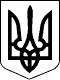                                                          УКРАЇНАЖИТОМИРСЬКА ОБЛАСТЬНОВОГРАД-ВОЛИНСЬКА МІСЬКА РАДАМІСЬКИЙ ГОЛОВА                                                  РОЗПОРЯДЖЕННЯвід 29.11.2017р. № 365(к)     Про    тимчасовий      розподіл      обов’язків Керуючись пунктами 2, 7, 19, 20 частини четвертої статті 42 Закону України „Про місцеве самоврядування в Україні“, враховуючи розпорядження міського голови від 28.12.16 № 380(к) „Про розподіл обов’язків між міським головою, секретарем міської ради, першим заступником міського голови, заступниками міського голови, заступником міського голови-начальником фінансового управління міської ради, керуючим справами виконавчого комітету міської ради“ зі змінами від 21.06.2017р. №179(к), від 10.07.2017р. №199(к) та від 01.11.2017р. №340(к) та від 06.11.2017р. №342(к), з метою забезпечення координації роботи виконавчих органів міської ради, у зв’язку із хворобою заступника міського голови Гвозденко О.В. та санаторно-курортним лікуванням під час перебування на листку непрацездатності заступника міського голови Шутової Л.В.:  1. Покласти на період тимчасової відсутності заступника міського голови Гвозденко О.В. та заступника міського голови Шутової Л.В. обов’язки щодо координації та контролю діяльності виконавчих органів міської ради                       з 29.11.2017р.:      1.1. Департаменту праці та соціального захисту населення міської ради на секретаря міської ради Пономаренко О.А.      1.2. Управління освіти і науки міської ради на першого заступника міського голови Колотова С.Ю.      1.3. Управління у справах сім'ї, молоді, фізичної культури та спорту міської ради та відділу культури і туризму міської ради на  керуючого справами виконавчого комітету міської ради  Ружицького Д.А.2. Контроль за виконанням цього розпорядження  залишаю за собою.Міський голова                         підпис існує                             В.Л. Весельський